Про затвердження Програми поводження з твердими побутовими відходами на території Боярської міської ради Києво-Святошинського району Київської областіКеруючись ст. 33 Закону України «Про місцеве самоврядування в Україні», Законом України «Про відходи», з метою створення належних умов для вивезення твердих побутових відходів на території міста, –БОЯРСЬКА МІСЬКА РАДАВИРІШИЛА:Затвердити Програму поводження з твердими побутовими відходами на території Боярської міської ради Києво-Святошинського району Київської області (З Програмою можна ознайомитися на офіційному веб-порталі Боярської міської ради mistoboyarka.gov.ua).  Контроль за виконанням даного рішення покласти на заступника міського голови, відповідно до розподілу функціональних обов’язків. 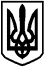 БОЯРСЬКА МІСЬКА РАДАVІІ СКЛИКАННЯчергова __ сесіяПРОЕКТРІШЕННЯ № __/від  ___________ 2019 року                                                            м. БояркаМІСЬКИЙ ГОЛОВАО. О. ЗАРУБІНО. О. ЗАРУБІНО. О. ЗАРУБІН